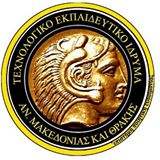 ΤΕΧΝΟΛΟΓΙΚΟ ΕΚΠΑΙΔΕΥΤΙΚΟ ΙΔΡΥΜΑ ΑΝΑΤΟΛΙΚΗΣ ΜΑΚΕΔΟΝΙΑΣ & ΘΡΑΚΗΣΤμήμα Μηχανικών  Πληροφορικής05  -11- 2014Θέματα Πτυχιακών ΕργασιώνΕπιβλέπων Α. ΤσινάκοςΑνάπτυξη  mobileΕφαρμογής για Erasmus Η προτεινόμενη πτυχιακή εργασία έχει ως στόχο την ανάπτυξη android mobile εφαρμογής με σκοπό την εξυπηρέτηση αναγκών των φοιτητών  ErasmusΑπαραίτητες γνώσεις: Διαδικτυακός προγραμματισμός, Προηγμένες Εφαρμογές Κινητών Άτομα 2 Δυνατότητα εκπόνησης από απόσταση: ΝΑΙ Βαθμός δυσκολίας:  7/10Ανάπτυξη  mobile και Augmented Reality -Εφαρμογής για έκτακτες ειδοποιήσεις φυσικών καταστροφών  Η προτεινόμενη πτυχιακή εργασία έχει ως στόχο την ανάπτυξη android mobile εφαρμογής σε συνδυασμό με AR τεχνολογίες  με σκοπό την άμεση ειδοποίηση στοχευόμενου πληθυσμιακής ομάδας χρηστών σε περιπτώσεις φυσικών    Απαραίτητες γνώσεις: Διαδικτυακός προγραμματισμός, Προηγμένες Εφαρμογές Κινητών Άτομα 2 Δυνατότητα εκπόνησης από απόσταση: ΝΑΙ Βαθμός δυσκολίας:  7/10Ανάπτυξη  360 immersive εκπαιδευτικών video.Η προτεινόμενη πτυχιακή εργασία έχει ως στόχο την ανάπτυξη τεχνογνωσίας για την παραγωγή εκπαιδευτικών video εμβύθυνσης  Απαραίτητες γνώσεις: Θεωρίες Μάθσης, Εκπαιδευτικές Τεχνολογίες,  Άτομα 1 Δυνατότητα εκπόνησης από απόσταση: ΟΧΙΒαθμός δυσκολίας:  6/10Ανάπτυξη  mobile εφαρμογών  για smart city.Η προτεινόμενη πτυχιακή εργασία έχει ως στόχο την πλήρη καταγραφή διαδεδομένων mobile εφαρμογών  για smart city καθώς και την περεταίρω ανάπτυξη android mobile εφαρμογής για τον Δήμο ΚαβάλαςΑπαραίτητες γνώσεις: Διαδικτυακός προγραμματισμός, Προηγμένες Εφαρμογές Κινητών Άτομα 2 Δυνατότητα εκπόνησης από απόσταση: ΟΧΙΒαθμός δυσκολίας:  7/105 Δημιουργία εφαρμογής εντοπισμού παιδικής παρενόχλησης σε chat rooms.  Αφορά την κατασκευή chat boot το οποίο θα ανιχνεύει απόπειρες παρενόχλησης παιδιών σε chat rooms και θα ειδοποιεί αυτόματα τον διαχειριστή του chat.Περισσότερες πληροφορίες: http://ceop.police.uk/Απαραίτητες γνώσεις: Διαδικτυακός προγραμματισμός, Βάσεις Δεδομένων Άτομα 2 Δυνατότητα εκπόνησης από απόσταση: ΝΑΙ Βαθμός δυσκολίας:  8/10Οι ενδιαφερόμενοι φοιτητές μπορούν να αποστέλλουν ηλεκτρονικά τις αιτήσεις τους στο ακόλουθο e-mail  tsinakos@teiemt.gr  με Subject: PTYX No (1 ή 2 ή 3 ή 4  ή 5) μέχρι 15/10/2017.Απαραίτητα στοιχεία: Ονοματεπώνυμο, AEM, e-mail κινητό τηλέφωνο, των ενδιαφερόμενων σπουδαστών, καθώς και  την ύπαρξη πρότερης εμπειρίας σε ανάπτυξη ανάλογων εφαρμογών. 